Stanovisko k návrhu Státního rozpočtu pro rok 2016Podklad pro jednání RHSD 17.9.2015K předložené forměNa základě usnesení pléna RHSD jsme požádali o předložení jednoduchého a srozumitelného přehledu ve formě tabulky, který by umožnil vyhodnocení naplňování priorit hospodářské politiky ve vazbě na státní rozpočet (doprava, digitální ekonomika, investice atd.). Návrh rozpočtu jsme přesto obdrželi v obvyklé podobě. Z návrhu rozpočtu není patrné, jak budou finančně pokryta některá horizontální témata. To lze například demonstrovat na tématu digitální agendy, která nemá jednotné řízení v rámci vlády a jednotlivé její oblasti jsou rozděleny mezi resorty. K úspěšnému zvládnutí agendy je přitom bezpodmínečně třeba, aby přístup vlády byl koordinovaný a tomu by mělo odpovídat i financování jejích aktivit ze státního rozpočtu, včetně jeho sledování. Postrádáme tedy informaci, ve kterých kapitolách rozpočtu a jakým způsobem jsou finančně pokryta témata uvedené v námi zaslaném návrhu přehledové tabulky. Vypovídací schopnost přehledu měla být podpořena i uvedením dat za období 2013 až 2017.Propočty (odhady) některých veličin vnášejí otazníky při srovnání s návrhem předloženým před měsícem (rozbor a vysvětlení některých vyčíslení ne vždy důvěryhodně vysvětluje změnu hodnoty oproti hodnotě předložené v návrhu projednávaném na poslední tripartitě) Charakter státního rozpočtu jako přehledu výdajů a příjmů samozřejmě neumožňuje plně hodnotit efektivnost hospodaření s veřejnými prostředky a správnost dílčích politik/změn. Problém často není pouze ve výši prostředků, ale v řadě systémových nastavení a podmínek, které jsou mimo státní rozpočet (rozpočet je již jen vyčíslením daných opatření). Příkladem může být výše prostředků na výstavbu dopravní infrastruktury, která je zásadně ovlivněna úrovní legislativy a připraveností staveb (například problematika jednotného povolovacího řízení, veřejných zakázek apod.). Další otázka souvisí s rozložením prostředků v rámci prioritizace, kde příkladem je relace mezi aplikovaným a základním výzkumem. Doporučujeme, stejně jako v minulých letech, u některých tabulkových příloh návrhu doplnění o sloupce „rozpočet 2015 – schválený“ a „rozpočet 2015 - očekávaná skutečnost“, tak aby bylo možné činit srovnání snadněji přímo v rámci daných tabulek.K předpokladům návrhuVýznamnou položku vytváří financování (spolufinancování) z prostředků EU. Svaz bude požadovat nadále vyhodnocení aktuálního stavu a rizika pro čerpání, tak aby byla včas minimalizována. Již nyní došlo ke značnému odkladu čerpání v rámci nového programovacího období.Návrh SR je zpracováván v období „stabilnějším“ oproti předchozím rokům, výchozí stav je méně kritický a fiskální politika není v současnosti hlavním tahounem či bariérou ekonomického růstu (v kontextu vývoje posledních let není výrazný tlak na tvrdou fiskální restrikci, ekonomika je ve fázi oživení, ekonomické výsledky letošního roku jsou převážně pozitivní, na finančních trzích jsou nízké úrokové sazby)Kladně hodnotíme udržení výše deficitu ve výši 70 mld. Kč, ale při pohledu na ekonomický vývoj prostor pro snížení deficitu stále zůstává. Nevidíme systémové změny u klíčových položek. Vláda zatím nepředložila konkrétní plán opatření a jejich vyčíslení přispívající k dlouhodobé stabilizaci veřejných financí (Kladně hodnotíme, že jsou uvedeny dílčí body jako nástroje boje proti daňovým únikům, ale to nepostihuje kompletní systémové změny dlouhodobé stabilizace – například řešení vývoje řady mandatorních výdajů).Makroekonomická predikce neobsahuje s ohledem na současný vývoj a očekávání významná rizika. Predikce reálného HDP pro rok 2016 zůstává kolem hodnoty 2,5 %. Tuto hodnotu nepovažujeme za „nadsazenou“, kde predikce, včetně naší, se pohybují kolem 2,4-2,8 % (stále častěji v mírně vyšších hodnotách). Dosavadní výsledky letošního roku naznačují, že hodnota za celý rok 2015 by se mohla blížit hodnotě 4 %. Rozdíly oproti našim očekáváním lze nalézt například v predikci výše kurzu, který dle nás je a bude mírně silnější, či v příspěvku zahraničního obchodu. MF téměř nezměnilo predikci nominálního HDP, které je jedním ze základních faktorů pro odhad příjmových veličin. Inflační tlaky jsou sice nižší oproti původním očekáváním, nicméně v souvislosti s růstem ekonomiky pozorujeme i meziroční nárůst zisků či maloobchodních prodejů, a to i v nominálním vyjádření. To umožňuje odhadovat navýšení daňových příjmů oproti letošnímu roku (například DPH, DPPO apod.), samozřejmě výsledné číslo ovlivní i další faktory a změny (například změna výše slevy na dítě, zvýšení spotřební daně, kontrolní hlášení apod.). Určité otazníky jsou nad propočty navýšení příjmů při srovnání současné navrhované výše a výše předložené před měsícem. Například detailní popis u DPH v porovnání s vysvětlením před měsícem příliš nevysvětluje změnu odhadu inkasa. Stejně tak otazník nad kalkulací odhadů z nově zavedených nástrojů vnáší změna výše odhadů (u kontrolního hlášení) či upravení u evidence tržeb pouze z 2,5 na 2 mld. Kč vzhledem k odkladu.K efektivitě veřejných rozpočtůI přes deklaraci úsporných opatření a dílčích příkladů úspor některých ministerstev v řádech milionů, celkově státní rozpočet výdaje na nákup služeb opět navyšuje. Reálné navýšení je však mnohem vyšší, neboť skutečné výdaje v posledních dvou letech a dle dosavadních dat za skutečné plnění jsou nižší (v řádech miliard). Skutečné navýšení plánovaných výdajů na nákup služeb oproti skutečnosti je tak větší než hodnota 4,6 % uváděná jako meziroční nárůst výdajů na služby (návrh rozpočtu 2016 vs. návrh rozpočtu 2015). Vláda si pravděpodobně nechává určitý prostor v rozpočtu, který by ale bylo možné využít buď přímo na snížení deficitu či na jiné prioritní výdaje. Téměř v žádné kapitole nedochází ke snižování počtu pracovních míst. Pochopitelné je to například při řešení otázky uprchlíků. V materiálu není zmínka o racionalizacích, zvýšené efektivitě a podobných krocích. Ve vztahu ke státní správě dlouhodobě požadujeme klientský přístup a zvýšení efektivity. Vývoj počtu pracovníků a související systémové změny ale zatím předkládány nejsou.Počet pracovníků se zvyšuje i s řadou nových nástrojů a opatření, která by měla zajištění fungování státní správy či stabilitu veřejných financí „zlepšit“. Nicméně primární musí být takové nastavení, které nepovede ke zvýšení povinností na straně zaměstnavatelů. Například agenda elektronické evidence tržeb bude představovat dodatečné nároky na rozpočet (vývoj a správa systému), včetně navýšení pracovníků. Dle informací z podkladů se jedná o 354 nových míst v Generálním finančním ředitelství a 168 míst u Generálního ředitelství cel na rozšíření kompetencí v oblasti trestního řízení a agendu elektronické evidence tržeb. Nutnost zajištění dostatečného počtu pracovníků finanční správy je logická a nezbytná k zajištění funkčnosti nástroje (bez efektivní kontroly by nástroj nefungoval), nicméně neuvádí se otázka zvýšení efektivnosti kontrol, které by konečně skutečně snížily zatížení poctivých plátců.K podpoře výzkumu a vývoje – negativní prvek výdajové stranyNejvětší problém z hlediska objemu financí vidíme v podpoře aplikovaného výzkumu. Předložený návrh státního rozpočtu potvrzuje sestupný vývoj podpory aplikovaného výzkumu v České republice. Žádáme vládu, aby zastavila propad financování aplikovaného výzkumu, kdy v tomto roce jsme na polovině objemu roku 2012 a v roce 2018 se dostaneme na méně než třetinu. Nadále zůstává zásadní nepoměr základního a aplikovaného výzkumu. Požadujeme úpravu rozpočtu kapitoly Technologické agentury ČR, aby bylo možné realizovat soutěže v programech GAMA, DELTA a EPSILON, a tak naplnit indikátory těchto vládou schválených programů. Jedná se o navýšení zejména rozpočtu TAČR pro program EPSILON v roce 2016 o cca 500 mil. Kč na 3,359 mld. Kč. Celý podklad - viz přílohaPozitiva návrhu – podpora ze strany SP ČRNavýšení dotací v kapitole MPO na obnovitelné zdroje energie ve výši 20,4 mld. Kč, která je určena na úhradu nákladů spojených s podporou elektřiny a provozní podporou tepla. Posílení výdajů u klíčových institucí na podporu exportu: Na podporu exportu je zajištěno celkem 4,72 mld. Kč v rámci kapitoly Všeobecná pokladní správa. Z toho na zvýšení základního kapitálu České exportní banky, a.s. (dále ČEB) částka 1 mld. Kč a dotace na podporu exportu prostřednictvím ČEB částka 1,27 mld. Kč a na doplnění pojistných fondů EGAP, a.s. částka 2,2 mld. Kč. Příloha: Vybrané informace vykopírované z předložené zprávy MF (pouze pro informaci):Pozn.: Celkové výdaje (bez prostředků EU) navýšeny oproti návrhu předloženého před měsícem zhruba o 16,3 mld.Kč. Celkové příjmy (bez prostředků EU) vzrostly také o 16,3 mld.Kč (Daňové o 9 mld.Kč, z pojistného o 2,5 mld.Kč).Položka nákupy služeb v tzv. běžných výdajích zahrnuje zejména výdaje za poštovní služby, služby telekomunikací a radiokomunikací, konzultační, poradenské a právní služby, výdaje za školení a vzdělávání včetně rekvalifikací realizovaných v rámci aktivní politiky zaměstnanosti a výdaje za služby zpracování dat. Objem prostředků na neinvestiční transfery podnikatelským subjektům v rámci OPPIK (Operační program Podnikání a inovace pro konkurenceschopnost) dosahuje v návrhu rozpočtu kapitoly MPO na rok 2016 výše 9,5 mld. Kč (z toho výzkum a vývoj 3,8 mld. Kč). Na podporu Technologických center a center strategických služeb je rozpočtováno v kapitole MPO . Kč. Podpora je zaměřena do oblastí progresivních technologií a aktivit s vysokou přidanou hodnotou a velkým exportním potenciálem. V oblasti dopravy jde na dotace ze státního rozpočtu z kapitoly MD na společné programy (projekty) EU a ČR cca 14,35 mld. a na dotace na krytí deficitu SFDI 20,8 mld. Kč. Obě položky jsou součástí příjmů SFDI.Opět je růst výdajů spojen primárně s běžnými výdaji. Hodnotově a procentně největší nárůsty se týkají například růstu platů zaměstnanců, ale i neinvestičních transferů podnikatelským subjektům. Pokles kapitálových výdajů je spojen s ukončením minulého programového období a s pomalejším náběhem programů (spolu)financovaných z EU v novém programovém období.Rozpočet příjmů z úhrad dobývacího prostoru a z vydobytých nerostů v kapitole Ministerstva průmyslu a obchodu a v kapitole Ministerstva životního prostředí činí celkem 0,23 mld. Kč;Příjmy z rozpočtu Evropské unie se rozpočtují ve výši 92,9 mld. Kč (v roce 2015 činil schválený rozpočet 86,7 mld. Kč). v kapitole Všeobecná pokladní správa příjmy z privatizačních účtů ve výši 11,7 mld. Kč. Zdrojem těchto příjmů by měly být dividendy z akciových společností s účastí státu – ČEZ, a.s., MERO a.s., ČEPRO a.s. a ČAH, a.s.) a prostředky z „malé privatizace“ podle novely zákona č. 500/1990 Sb.PŘÍLOHA:Prostředky ze státního rozpočtu na výzkum, vývoj a inovacePředložený návrh státního rozpočtu potvrzuje sestupný vývoj podpory aplikovaného výzkumu v České republice. Letos nebyla dokonce vyhlášena žádná relevantní soutěž. Za poslední roky se tak stalo poprvé. Žádáme vládu, aby zastavila propad financování aplikovaného výzkumu, kdy v tomto roce jsme na polovině objemu roku 2012 a v roce 2018 se dostaneme na méně než třetinu. Vývoj státního rozpočtu na VaVaI zobrazuje následující tabulka.Přehled prostředků státního rozpočtu na aplikovaný výzkum od roku 2009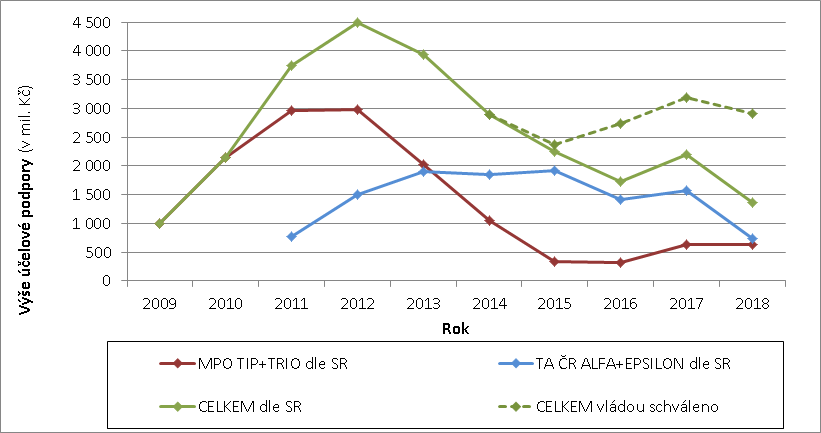 Ukazuje se neplnění slibu vlády (čárkovaná část). Nadále zůstává zásadní nepoměr základního a aplikovaného výzkumu.Pro obrácení negativního trendu požadujeme úpravu rozpočtu kapitoly Technologické agentury ČR, aby bylo možné realizovat soutěže v programech GAMA, DELTA a EPSILON, a tak naplnit indikátory těchto vládou schválených programů. Jedná se o navýšení zejména rozpočtu TAČR pro program EPSILON v roce 2016 o cca 500 mil. Kč na 3,359 mld. Kč umožní vypsat další soutěž a zastavit tak pokles výdajů na aplikovaný výzkum.Rovněž žádáme o navýšení objemu prostředků v kapitole MŠMT na podporu projektů mezinárodní spolupráce. Navržený rozpočet neumožňuje vypsání soutěží na podporu projektů mezinárodní spolupráce (COST, EUREKA, EUROSTARS, INGO, KONTAKT, EUPRO), protože rozpočet až do roku 2017 předpokládá pouze doběh současných projektů. V roce 2018 je sice plánován nový program, ale do té doby je prakticky stop-stav pro mezinárodní spolupráci, protože všechny prostředky v letech 2016 a 2017 jdou na podporu udržitelnosti výzkumných center. Se znepokojením sledujeme výhled na roky 2017 a zejména 2018. Návrh rozpočtu pro kapitoly TAČR a MPO předpokládá sice stagnaci, ale celková podpora aplikovaného výzkumu zahrnující stěžejní programy zaznamená pokles, a to i v případě, že se realizují programy financované z OP PIK.